7  Apogeo de su misión en Galilea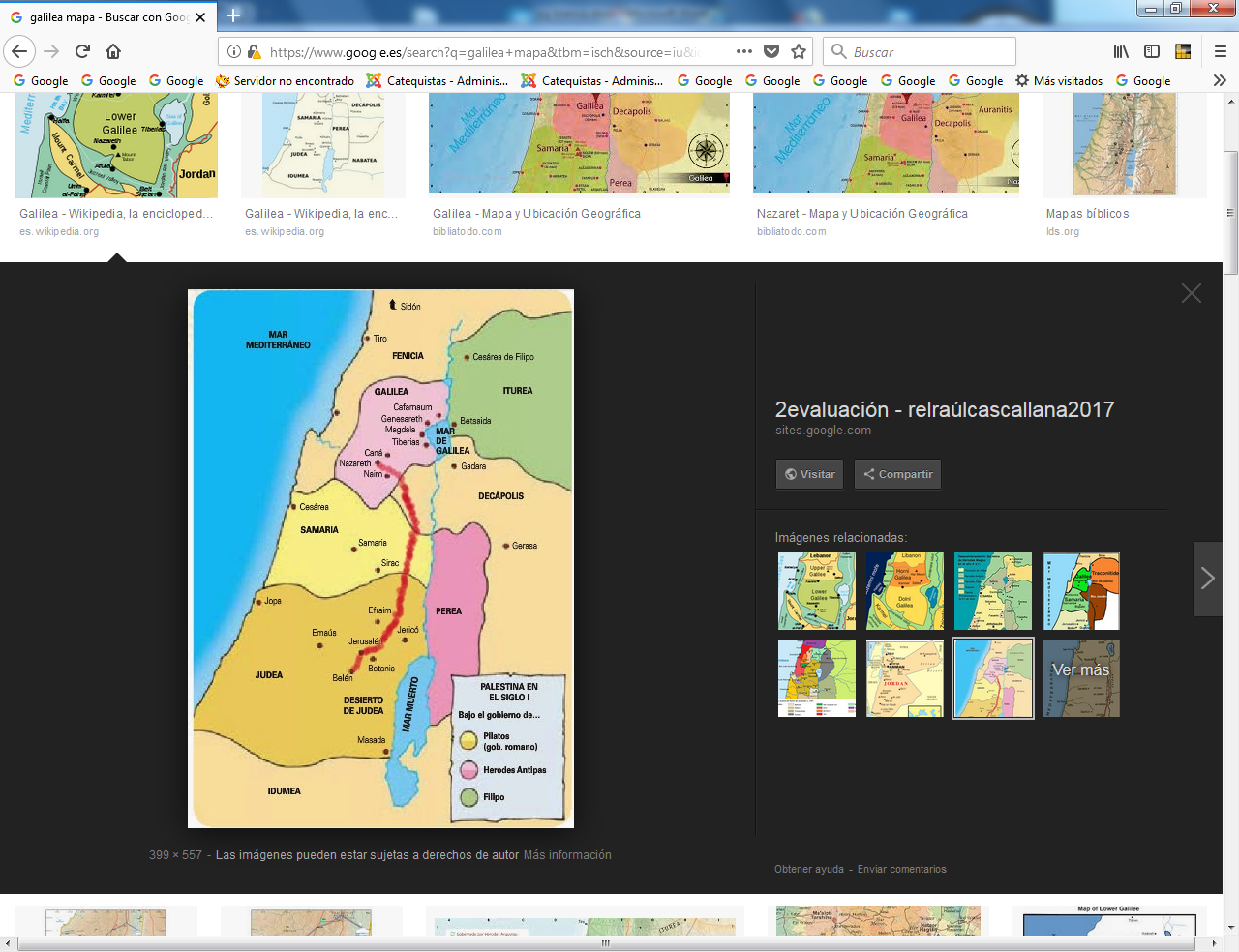 1 Hija de Jairo y la  Hemorroisa  Lc 8 40 -56 40 A su regreso, Jesús fue recibido por la multitud, porque todos lo estaban esperando.41 De pronto, se presentó un hombre llamado Jairo, que era jefe de la sinagoga, y cayendo a los pies de Jesús, le suplicó que fuera a su casa, 42 porque su única hija, que tenía unos doce años, se estaba muriendo. Mientras iba, la multitud lo apretaba hasta sofocarlo.43 Una mujer que padecía de hemorragias desde hacía doce años y a quien nadie había podido curar,44 se acercó por detrás y tocó los flecos de su manto; inmediatamente cesó la hemorragia.45 Jesús preguntó: «¿Quién me ha tocado?». Como todos lo negaban, Pedro y sus compañeros le dijeron: «Maestro, es la multitud que te está apretujando». 46 Pero Jesús respondió: «Alguien me ha tocado, porque he sentido que una fuerza salía de mí».47 Al verse descubierta, la mujer se acercó temblando, y echándose a sus pies, contó delante de todos por qué lo había tocado y cómo fue curada instantáneamente.48 Jesús le dijo entonces: «Hija, tu fe te ha salvado, vete en paz». 49 Todavía estaba hablando, cuando llegó alguien de la casa del jefe de sinagoga y le dijo: «Tu hija ha muerto, no molestes más al Maestro».50 Pero Jesús, que había oído, respondió: «No temas, basta que creas y se salvará».51 Cuando llegó a la casa no permitió que nadie entrara con él, sino Pedro, Juan y Santiago, junto con el padre y la madre de la niña. 52 Todos lloraban y se lamentaban. «No lloréis, dijo Jesús, no está muerta, sino que duerme».53 Y se burlaban de él, porque sabían que la niña estaba muerta. 54 Pero Jesús la tomó de la mano y la llamó, diciendo: «Niña, levántate». 55 Ella recuperó el aliento y se levantó en el acto. Después Jesús ordenó que le dieran de comer.56 Sus padres se quedaron asombrados, pero él les prohibió contar lo que había sucedido.2    Relato amplio de  Marcos  Mc 5. 21-4321 Cuando Jesús regresó en la barca a la otra orilla, una gran multitud se reunió a su alrededor, y él se quedó junto al mar22 Entonces llegó uno de los jefes de la sinagoga, de nombre Jairo, y al verlo, se arrojó a sus pies,23 rogándole con insistencia: «Mi hijita se está muriendo; ven a imponerle las manos, para que se cure y viva».24 Jesús fue con él y lo seguía una gran multitud que lo apretaba por todos lados.25 Y había allí una mujer que desde hacía doce años padecía de hemorragias (flujos de sangre).26  y que había sufrido mucho en manos de numerosos médicos y gastado todos sus bienes sin resultado; al contrario, cada vez estaba peor.27 Cuando oyó que se acercaba  Jesús, se le acercó por detrás, entre la multitud, y tocó su manto,28 porque pensaba: «Con sólo tocar su manto quedaré curada».29 Inmediatamente cesó la hemorragia, y se seco el flujo de la sangre y sintió en su cuerpo que estaba curada de su mal.30 Jesús se dio se percató de la fuerza que había salido de él, se dio vuelta y, dirigiéndose a la gente, preguntó: «¿Quién tocó mi manto?».31 Sus discípulos le dijeron: «Ves que la gente te aprieta por todas partes ¿y preguntas quién te ha tocado?».32 Pero él seguía mirando a su alrededor, para ver quién había sido.33 Entonces la mujer, temiendo  y temblando, porque sabía bien lo que le había ocurrido, fue a arrojarse a los pies y le confesó toda la verdad.34 Jesús le dijo: «Hija, tu fe te ha curado. Vete en paz, y queda curada de tu enfermedad».35 Todavía estaba hablando, cuando llegaron unos de la casa del jefe de la sinagoga y le dijeron: «Tu hija ya murió; ¿para qué vas a seguir molestando al Maestro?».36 Pero Jesús, sin hacer caso de la palabra de ellos, dijo al jefe de la sinagoga: «No temas, basta que creas».37 Y sin permitir que nadie lo acompañara, excepto Pedro, Santiago y Juan, el hermano de Santiago,38 fue a casa del jefe de la sinagoga. Allí vio un gran alboroto, y gentes que lloraban y lamentaban39 Al entrar, les dijo: «¿Por qué se alborotan y lloran? La niña no murió, sino que duerme».40 Y se burlaban de él. Pero Jesús hizo salir a todos, y tomando consigo al padre y a la madre de la niña, y a los que venían con él, entró donde ella estaba.41 La tomó de la mano y le dijo: «Talitá kum», lo que significa: «¡Niña, yo te lo ordeno, levántate».42 En seguida la niña, que ya tenía doce años, se levantó y comenzó a caminar. Ellos, entonces, se llenaron de asombro,43 y él les mandó insistentemente que nadie se enterara de lo sucedido. Después dijo que ella fuera dada de comer.5  Relato de Mateo de ambos milagros  Mt 9 18-2618 Mientras él les estaba diciendo estas cosas, se presentó un alto jefe y, postrándose ante él, le dijo: «Señor, mi hija acaba de morir, pero ven a imponerle tu mano y vivirá».19 Jesús se levantó y lo siguió con sus discípulos.20 Entonces se le acercó por detrás una mujer con hemorragia (hemorroisa) desde hacía doce años, y le tocó los bordes de su manto,21 pues se decía para sí misma: «Si  sólo logro tocar su manto, seré curada».22 Jesús se dio la vuelta y, al verla, le dijo: «Ten confianza, hija, tu fe te ha sanado». Y desde ese instante la mujer quedó curada desde aquella hora.23 Llegado a la casa del jefe, Jesús vio a los que tocaban la flauta (funeraria) y  a la turba que  hacía llanto, y dijo:24 «Marchaos porque la niña no está muerta, sino que duerme». Y se burlaban de él.25 Cuando fue echada afuera la gente, él entró, la tomó de la mano, y ella se levantó.26 Y esta noticia se extendió por aquella región.    4  La muerte del Bautistas por orden de Herodes   Mt 14 1-121 En aquel tiempo, la fama de Jesús llegó a  Herodes, el tetrarca; 2 y dijo a sus criados: «Este es Juan el Bautista; se ha levantado de  entre los muertos, y por eso se manifiestan en él poderes milagrosos». 3 Herodes, en efecto, había hecho arrestar, encadenar y encarcelar a Juan, a causa de Herodías, la mujer de su hermano Felipe, (que él había acogido como esposa fuera de la ley)4 porque Juan le decía: «No te es lícito tenerla».5 Herodes quería matarlo, pero tenía miedo del pueblo, que consideraba a Juan un profeta.6 El día en que Herodes festejaba su cumpleaños, la hija de Herodías bailó en público, y le agradó tanto a Herodes7 que prometió bajo juramento darle  cualquier cosa que  pidiera.8 Instigada por su madre, ella dijo: «Tráeme aquí sobre una bandeja la cabeza de Juan el Bautista».9 El rey se entristeció, pero, a causa de su juramento y por los convidados, ordenó que se la dieran:10 y mandó a un enviado a decapitar a Juan en la cárcel.11 Su cabeza fue llevada sobre una bandeja y entregada a la joven, y esta la presentó a su madre.12 Llegados los discípulos de Juan, recogieron el cadáver, lo sepultaron y después fueron a informar a Jesús. 13 Al enterarse de eso, Jesús se alejó en una barca a un lugar retirado del desierto para estar a solas.   Apenas lo supo la gente, dejó las ciudades y lo siguió a pie allí. 5   Relato de Marcos Mc 6. 14-2914 El rey Herodes oyó hablar de Jesús, porque su fama se había extendido por todas partes. Algunos decían: «Juan el Bautista ha resucitado, y por eso se manifiestan en él poderes milagrosos:.15 Otros afirmaban: «Es Elías». Y otros: «Es un profeta como los antiguos».16 Pero Herodes, al oír todo esto, decía: «Este hombre es Juan, a quien yo mandé decapitar y que ha resucitado».17 Herodes, en efecto, había hecho arrestar y encarcelar a Juan a causa de Herodías, la mujer de su hermano Felipe, con la que se había casado.18 Porque Juan decía a Herodes: «No te es lícito tener a la mujer de tu hermano».19 Herodías odiaba a Juan e intentaba matarlo, pero no podía,20 porque Herodes lo respetaba, sabiendo que era un hombre justo y santo, y lo protegía.21 Un día se presentó la ocasión favorable. Herodes festejaba su cumpleaños, ofreciendo un banquete a sus dignatarios, a sus oficiales y a los notables de Galilea.22 La hija de Herodías salió a bailar, y agradó tanto a Herodes y a sus convidados, que el rey dijo a la joven: «Pídeme lo que quieras y te lo daré».23 Y le aseguró bajo juramento: «Te daré cualquier cosa que me pidas, aunque sea la mitad de mi reino».24 Ella fue a preguntar a su madre: «¿Qué debo pedirle?». «La cabeza de Juan el Bautista», respondió esta.25 La joven volvió rápidamente a donde estaba el rey y le hizo este pedido: «Quiero que me traigas ahora mismo, sobre una bandeja, la cabeza de Juan el Bautista».26 El rey se entristeció mucho pero, a causa de su juramento y por los convidados, no quiso contrariarla27 En seguida mandó a un guardia que trajera la cabeza de Juan.28 El guardia fue a la cárcel y le cortó la cabeza. Después la trajo sobre una bandeja, la entregó a la joven y esta se la dio a su madre.29 Cuando los discípulos de Juan lo supieron, fueron a recoger el cadáver y lo sepultaron. 6   Disputas con los fariseos  Mt 15. 1-201 Entonces, unos fariseos y escribas de Jerusalén se acercaron a Jesús y le dijeron:2 «¿Por qué tus discípulos rompen la tradición de nuestros antepasados y no se lavan las manos antes de comer?».3 El contestando dijo: «¿Y por qué vosotros, por seguir vuestra tradición, no cumplís el mandamiento de Dios?4 Porque, Dios dijo: "Honra a tu padre y a tu madre" y: "El que maldice a su padre o a su madre, será condenado a muerte".5 Pero vosotros decís: Cualquiera que diga a su padre o a su madre: «He ofrecido al Templo bienes que tenía para ayudarte»,6 queda libre de los deberes hacia ellos. Así vosotros, en nombre de la tradición, habéis anulado la Palabra de Dios.7 ¡Hipócritas! Bien profetizó de vosotros Isaías, cuando dijo:8 "Este pueblo me honra con los labios, pero su corazón está lejos de mí.9 En vano me adoran, pero enseñan como doctrinas los preceptos de hombres». 10 Jesús llamó a la multitud y dijo: «Escuchad y comprended.11 Lo que mancha al hombre no es lo que entra por la boca, sino lo que sale de ella».12 Entonces se acercaron los discípulos y le dijeron: «¿Sabes que los fariseos se escandalizaron al oírte hablar así?».13 El les respondió: «Toda planta que no haya plantado mi Padre celestial, será arrancada de raíz.14 Dejadlos: son ciegos que guían a otros ciegos. Pero si un ciego guía a otro, los dos caerán en un pozo».15 Pedro, tomando la palabra, le dijo: «Explícanos esta parábola».16 Jesús le respondió: «¿Ni siquiera vosotros sois capaces de entender?17 ¿No sabéis que lo que entra por la boca pasa al vientre y luego termina en la cloaca?18 Y lo que sale de la boca procede del corazón, y eso sí que profana  (mancha) al hombre.19 Del corazón proceden las malas intenciones, los homicidios, los adulterios, las fornicaciones, los robos, los falsos testimonios, las difamaciones.20 Estas son las cosas que hacen impuro al hombre, no el comer sin haberse lavado las manos».  7 Relato de Marcos sobre los fariseos Mc 7.1-23  1 Los fariseos, con algunos escribas llegados de Jerusalén, se acercaron a Jesús,2 y vieron que algunos de sus discípulos comían con las manos impuras, es decir, sin lavar.3 Los fariseos, en efecto, y los judíos en general, no comen sin lavarse antes cuidadosamente las manos hasta el codo, aferrándose a la tradición de sus antepasados;4 los cuales al volver del mercado, no comen sin hacer primero las abluciones. Además, hay muchas otras prácticas, a las que están aferrados por tradición, como el lavado de los vasos, de las jarras y de la vajilla de bronce.5 Entonces los fariseos y los escribas preguntaron a Jesús: «¿Por qué tus discípulos no andan de acuerdo con la tradición de nuestros antepasados, sino que comen el pan con las manos impuras?».6 El les respondió: «¡Hipócritas! Bien profetizó de vosotros Isaías, en el pasaje de la Escritura que dice: Este pueblo me honra con los labios, pero su corazón está lejos de mí.7 En vano me rinde culto: las doctrinas que enseñan no son sino preceptos humanos.8 Vosotros dejáis de lado el mandamiento de Dios, por seguir la tradición de los hombres».9 Y les decía: «Bonitamente abandonáis el mandamiento de Dios para guardar vuestra tradición.10 Porque Moisés dijo: "Honra a tu padre y a tu madre". Y además: "El que maldice a su padre y a su madre será condenado a muerte"11 En cambio, vosotros afirmáis: «Si alguien dice a su padre o a su madre: "corbán" –es decir, ofrenda sagrada– ya no hay nada con lo que podría ayudarte...»12 y ya no dejáis nada para hacer con el padre o con la madre, 13 despreciando (invalidando) así la palabra de Dios por la tradición que vosotros habéis transmitido. ¡Y como esto, otras muchas otras cosas hacéis!». 14 Y Jesús, llamando otra vez a la gente, les dijo: «Escuchadme todos y entendedlo bien.15 Ninguna cosa externa que entra en el hombre puede mancharlo; lo que lo hace impuro es aquello que sale del hombre.16 ¡Si alguien tiene oídos para oír, que oiga!».17 Cuando se apartó de la multitud y entró en la casa, sus discípulos le preguntaron por el sentido de esa parábola.18 El les dijo: «¿Ni siquiera vosotros sois capaces de comprender? ¿No sabéis que nada de lo que entra de afuera en el hombre puede mancharlo,19 porque eso no va al corazón sino al vientre, y después se marcha a la cloaca?». Así Jesús declaraba puros todos los alimentos.20 Luego agregó: «Lo que sale del hombre es lo que lo hace impuro21 Porque es de  dentro, del corazón de los hombres, de donde provienen las malas intenciones, las fornicaciones, los robos, los homicidios22 los adulterios, la avaricia, la maldad, los engaños, las deshonestidades, la envidia, la difamación, el orgullo, la insensatez.23 Todas estas cosas malas proceden del interior y son las que hacen inmundo al hombre». 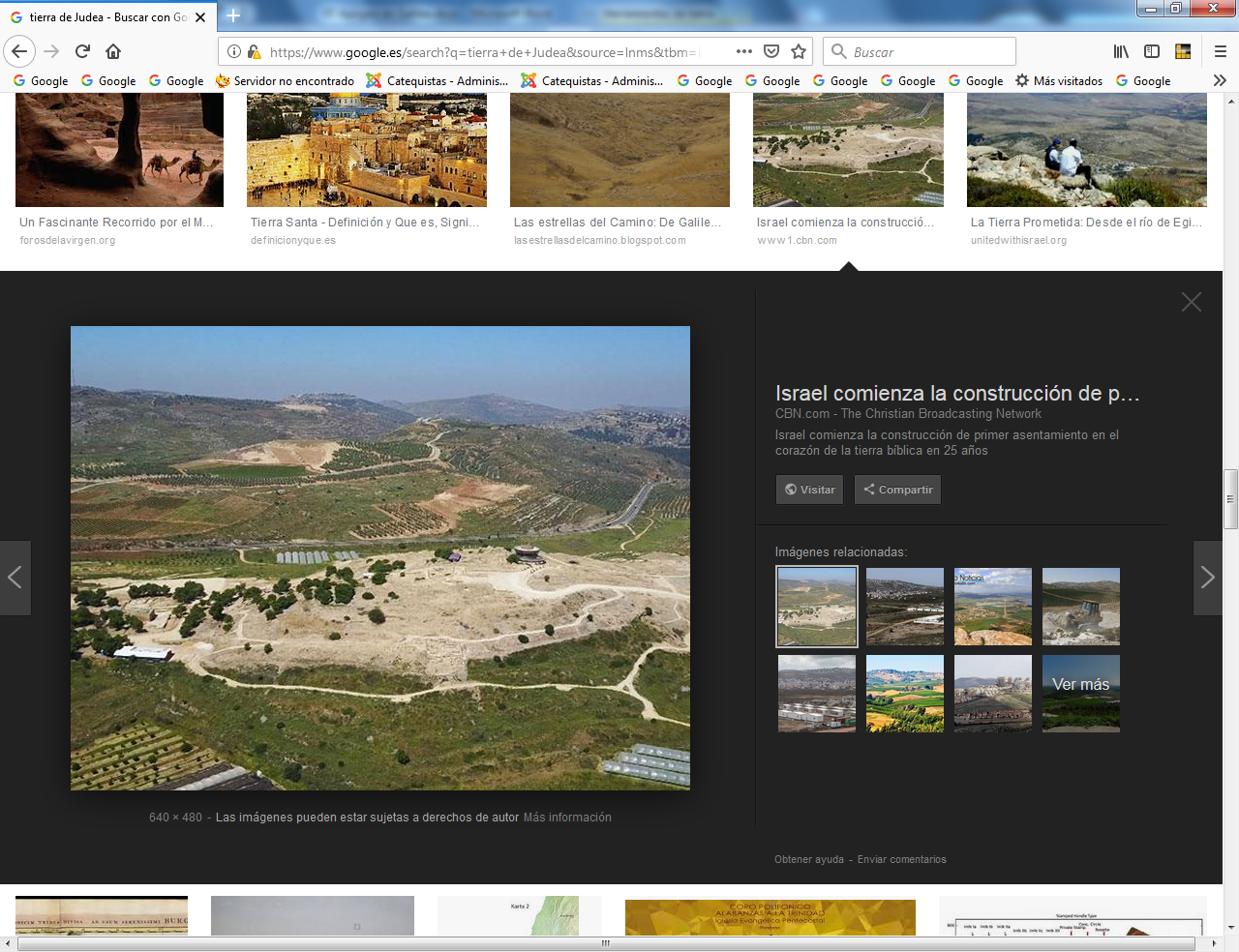 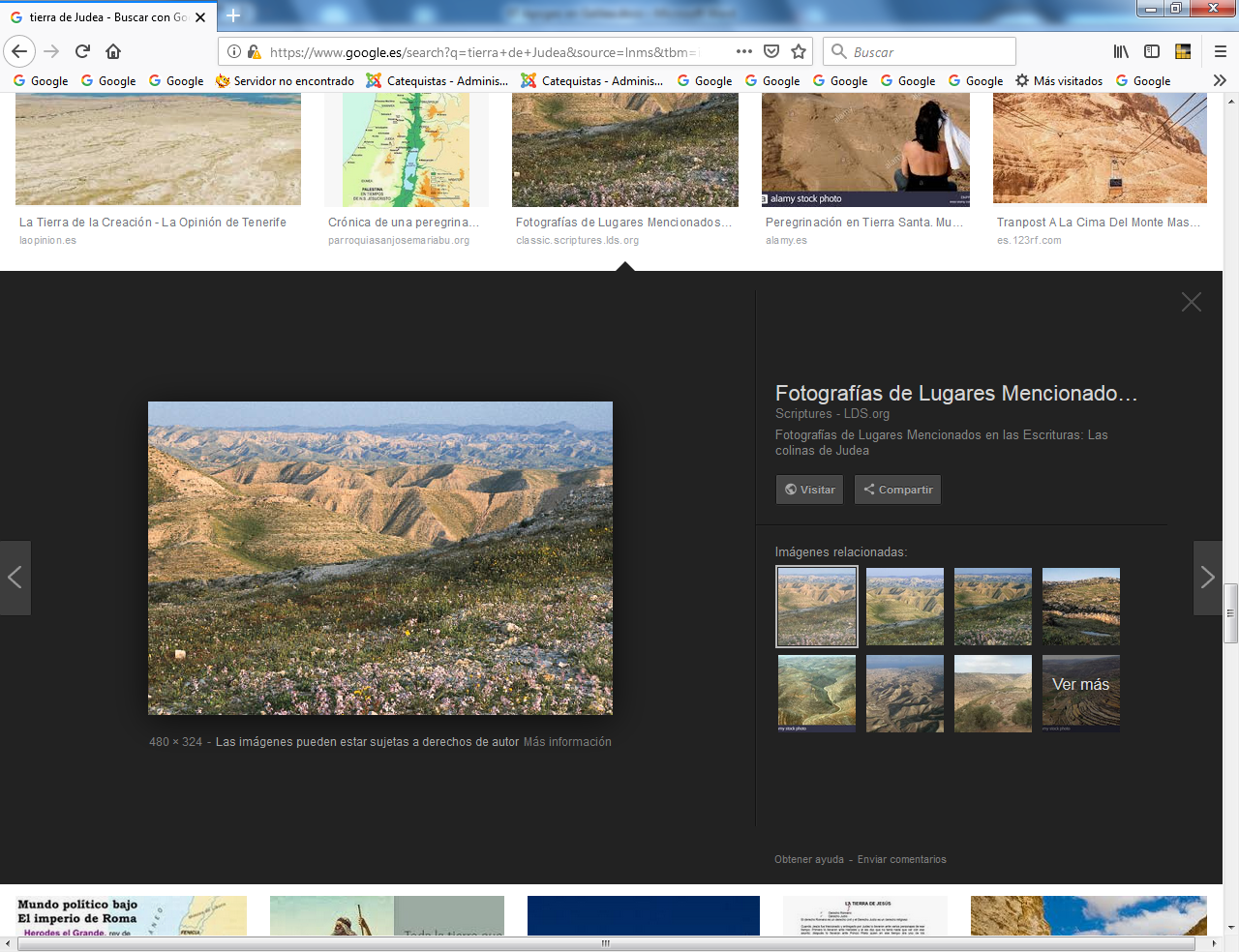 Las colinas de Judea8  Viaje segundo  por Judea   Jn 5.1-151. Después de esto, se tenía una fiesta de los judíos y Jesús subió a Jerusalén, 2 Junto a la puerta de las Ovejas, en Jerusalén, hay una piscina llamada en hebreo Bethsada, que tiene cinco pórticos. 3 Bajo ellos reposaba una multitud de enfermos, ciegos, cojos, paralíticos ( en espera de la agitación del agua). 4 [Porque el Angel del Señor descendía cada algún tiempo a la piscina y movía el agua. El primero que entraba en la piscina, después que el agua se agitaba,  quedaba curado, cualquiera fuera su mal.]5 Había allí un hombre que estaba enfermo desde hacía treinta y ocho años. 6 Al verlo tendido Jesús, y sabiendo que hacía mucho tiempo que estaba así, le preguntó: «¿Quieres ser curado?». 7 El respondió: «Señor, no tengo a nadie que me sumerja en la piscina cuando el agua comienza a agitarse; mientras yo voy, otro desciende antes». 8 Jesús le dijo: «Levántate, toma tu camilla y camina». 9 Enseguida el hombre se curó, tomó su camilla y empezó a caminar. Era  sábado, 10 y los Judíos le dijeron entonces al que acababa de ser curado: «Es sábado. No te está permitido llevar tu camilla11 El les respondió: «El que me curó me dijo: «Toma tu camilla y camina». 12 Ellos le preguntaron: «¿Quién es ese hombre que te dijo: «Toma tu camilla y camina?». 13 Pero el enfermo lo ignoraba, porque Jesús había desaparecido entre la multitud que estaba allí. 14 Después, Jesús lo encontró en el Templo y le dijo: «Has sido curado; no cometas pecados, para que  no te sucedan peores cosas todavía». 15 El hombre fue a decir a los judíos que era Jesús el que lo había curado.9. Reflexión de Jesús  en Jerusalén ( Jn  5 16- 47)16 Ellos atacaban a Jesús, porque hacía esas cosas en sábado. 17 El les respondió: «Mi Padre trabaja siempre y yo también trabajo». 18 Pero para los judíos esta era una razón más para matarlo, porque no sólo violaba el sábado, sino que se hacía igual a Dios, llamándolo su propio Padre. 19 Entonces Jesús tomó la palabra diciendo: «Os aseguro que el Hijo no puede hacer nada por sí mismo, sino solamente lo que ve hacer al Padre; lo que hace el Padre, lo hace igualmente el Hijo. 20 Porque el Padre ama al Hijo y le muestra todo lo que hace. Y le mostrará obras más grandes aún, para que vosotros quedéis maravillados. 21 Así como el Padre resucita a los muertos y les da vida, del mismo modo el Hijo da vida al que él quiere. 22 Porque el Padre no juzga a nadie: él ha puesto todo juicio en manos de su Hijo, 23 para que todos honren al Hijo como honran al Padre. El que no honra al Hijo, no honra al Padre que lo envió. 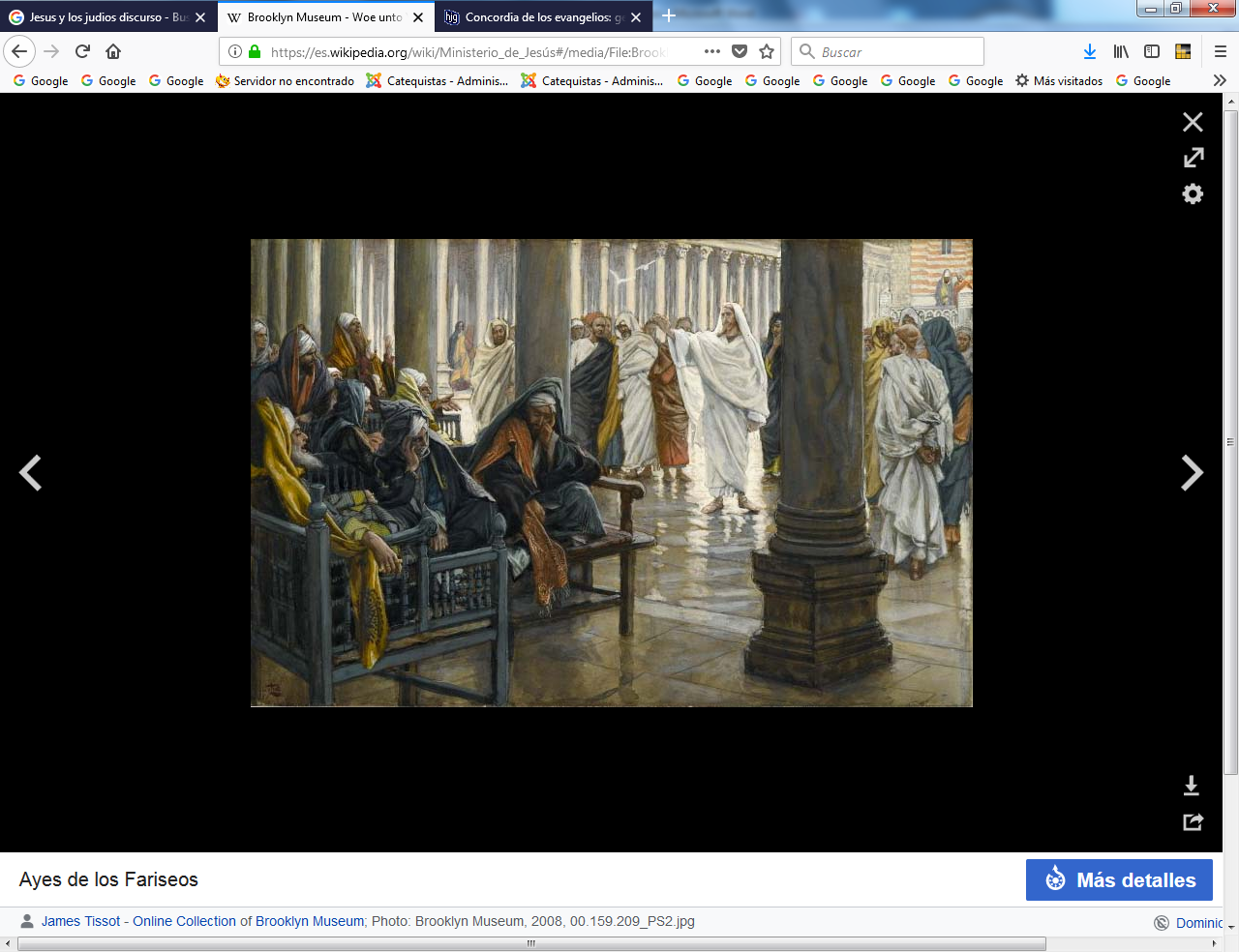 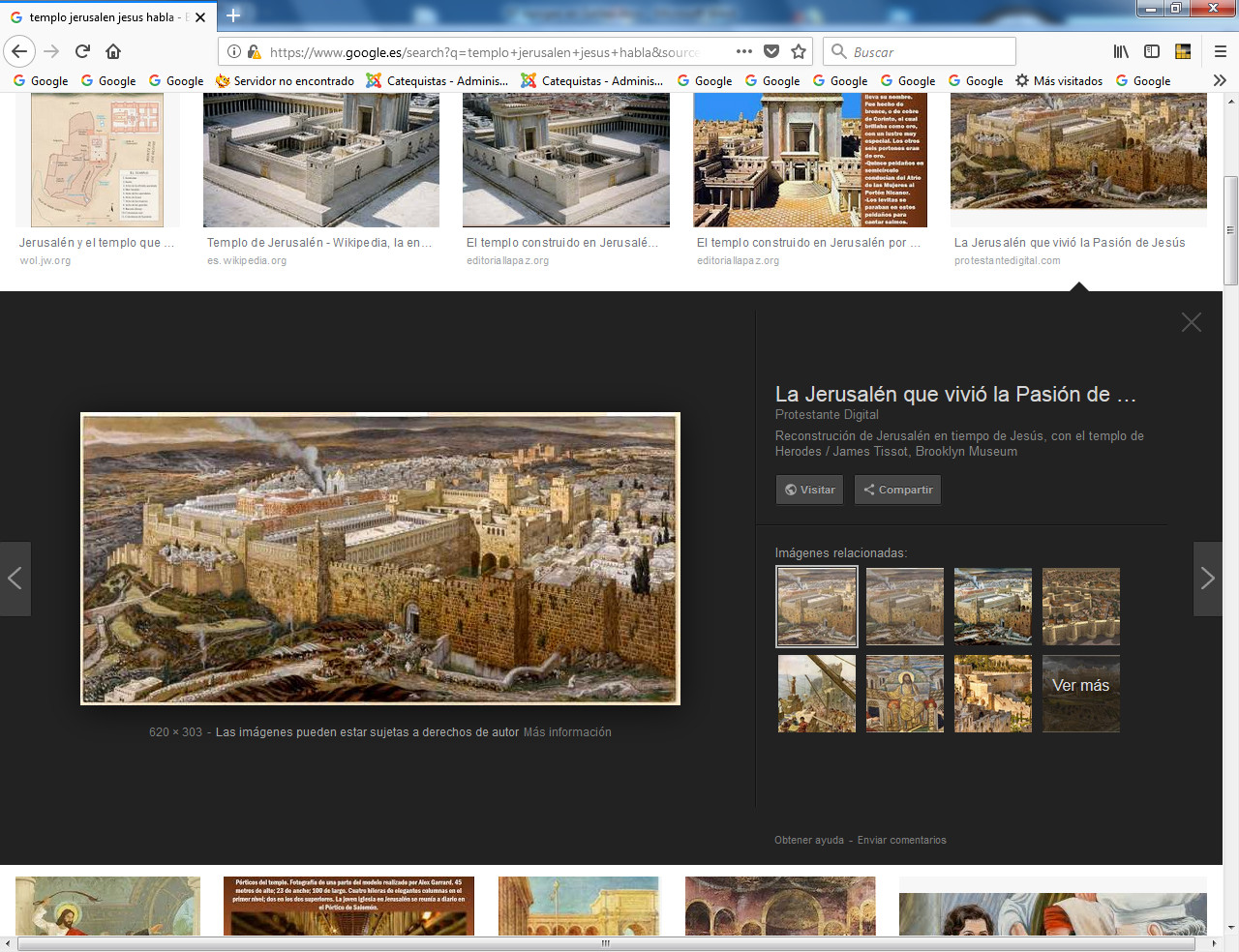 James Tissot 1836-1902 Jesús hablando en el templo24 Os aseguro que el que escucha mi palabra y cree en aquel que me ha enviado, tiene vida eterna y no está sometido al juicio, sino que ya ha pasado de la muerte a la vida. 25 Os aseguro que la hora se acerca, y ya ha llegado, en que los muertos oirán la voz del Hijo de Dios; y los que la oigan, vivirán.26 Así como el Padre dispone de la vida, del mismo modo ha concedido a su Hijo disponer de ella, 27 y le dio autoridad para juzgar, porque él es el Hijo del hombre. 28 No os asombréis: se acerca la hora en que todos los que están en las tumbas oirán su voz 29 y saldrán de ellas: los que hayan hecho el bien, resucitarán para la vida; los que hayan hecho el mal, resucitarán para el juicio. 30 Nada puedo hacer por mí mismo. Yo juzgo de acuerdo con lo que oigo y mi juicio es justo; porque lo que yo busco no es hacer mi voluntad, sino la de aquel que me envió. 31 Si yo diera testimonio de mí mismo, mi testimonio no valdría. 32 Pero hay otro que da testimonio de mí, y yo sé que ese testimonio es verdadero. 33 Vosotros mismos mandasteis a preguntar a Juan y él ha dado testimonio de la verdad. 34 No es que yo dependa del testimonio de un hombre; si digo esto es para la salvación vuestra. 35 Juan era la lámpara que ardía y resplandecía, y vosotros habéis querido gozar un instante de su luz. 36 Pero el testimonio que yo tengo es mayor que el de Juan: son las obras que el Padre me encargó llevar a cabo. Estas obras que yo realizo atestiguan que mi Padre me ha enviado. 37 Y el Padre que me envió ha dado testimonio de mí. Vosotros nunca habéis escuchado su voz ni habéis visto su rostro, 38 y su palabra no permanece en vosotros, porque no creéis al que él envió. 39 Examináis vosotros las Escrituras, porque en ellas pensáis que está la vida eterna: pues ellas dan testimonio de mí, 40 y sin embargo, vosotros no queréis venir a mí para tener vida. 41 Mi gloria no viene de los hombres. 42 Además, yo os conozco: el amor de Dios no está en vosotros. 43 Yo he venido en nombre de mi Padre y vosotros no me recibís. Si otro viene en su propio nombre, a ese sí lo vais a recibir. 44 ¿Cómo es posible que creáis vosotros,  que os glorificáis unos a otros y no os preocupáis por la gloria que sólo viene de Dios? 45 No penséis que soy yo el que os acusaré ante el Padre; el que os acusará será Moisés, en el que vosotros ponéis la esperanza. 46 Si  creyerais en Moisés,  también  creeríais en mí, porque él ha escrito acerca de mí. 47 Pero si no creéis lo que él ha escrito, ¿cómo creeréis lo que yo os digo?». 10   Transfiguración en Mateo   Mt . 17. 1-131 Seis días después, Jesús tomó a Pedro, a Santiago y a su hermano Juan, y los llevó consigo  a un monte  muy elevado.2 Allí se transfiguró (transformó) en presencia de ellos: su rostro resplandecía como el sol y sus vestiduras se volvieron blancas como la luz.3 Y he aquí que de pronto se les aparecieron Moisés y Elías, hablando con Jesús.4 Tomando la palabra Pedro  dijo a Jesús: «Señor, ¡qué bien estamos aquí! Si quieres, levantaré aquí mismo tres tiendas, una para ti, otra para Moisés y otra para Elías».5 Todavía estaba hablando, cuando una nube luminosa los cubrió con su sombra y se oyó una voz que decía desde la nube: «Este es mi Hijo muy querido, en quien tengo puesta mi predilección: escuchadlo siempre a él».6 Al oír esto, los discípulos cayeron con el rostro en tierra, llenos de gran  temor.7 Jesús se acercó a ellos, y tocándolos, les dijo: «Levantaos y no tengáis miedo».8 Cuando alzaron los ojos, no vieron a nadie más que a Jesús solo.9 Mientras bajaban del monte, Jesús les ordenó diciendo: «No habléis a nadie de esta visión, hasta que el Hijo del hombre resucite de entre los muertos». 10 Entonces los discípulos le preguntaron: «¿Por qué dicen los escribas que primero debe venir Elías?».11 El respondió: «Sí, Elías debe venir a restaurar el orden de todas las cosas;12 pero os aseguro que Elías ya ha venido, y no lo han reconocido, sino que hicieron con él lo que quisieron. Y también al Hijo del hombre harán padecer  lo que quieran.13 Los discípulos comprendieron entonces que Jesús se refería a Juan el Bautista11 Transfiguración  de Jesús a su regreso Lc 9. 28- 3628 Unos ocho días después de decir esto, Jesús tomó a Pedro, Juan y Santiago, y subió a una montaña para orar.29 Mientras oraba, su rostro cambió de aspecto y sus vestiduras se volvieron de una blancura deslumbrante.30 Y dos hombres conversaban con él: eran Moisés y Elías, 31 que aparecían revestidos de gloria y hablaban de la partida de Jesús, que iba a cumplirse en Jerusalén.32 Pedro y sus compañeros tenían mucho sueño, pero permanecieron despiertos, y vieron la gloria de Jesús y a los dos hombres que estaban con él. 33 Mientras estos se alejaban, Pedro dijo a Jesús: «¡Maestro, ¡qué bien estamos aquí! Hagamos tres carpas, una para ti, otra para Moisés y otra para Elías». El no sabía lo que decía.34 Mientras hablaba, una nube los cubrió con su sombra y al entrar en ella, los discípulos se llenaron de temor.35 Desde la nube se oyó entonces una voz que decía: «Este es mi Hijo, el elegido, escuchadlo».36 Y cuando se oyó la voz, Jesús estaba solo. Los discípulos callaron y durante todo ese tiempo no dijeron a nadie lo que habían visto. 12  Transfiguración   en Marcos   Mc 9. 1- 131 Y les decía: «Os aseguro que algunos de los que están aquí presentes no morirán antes de haber visto que el Reino de Dios ha llegado con poder».2 Seis días después, Jesús tomó a Pedro, Santiago y Juan, y los llevó en secreto y solos a un monte elevado. Allí se transfiguró en presencia de ellos.3 Sus vestiduras se volvieron resplandecientes, tan blancas como un batanero en la tierra no podría blanquearlas.4 Y se les aparecieron Elías y Moisés, conversando con Jesús.5 Pedro dijo a Jesús: «Maestro, ¡qué buenos es estar aquí! Hagamos tres tiendas, una para ti, otra para Moisés y otra para Elías».6 Pedro no sabía lo que decía, porque estaban llenos de temor.7 Entonces una nube los cubrió con su sombra, y salió de ella una voz: «Este es mi Hijo muy querido, escuchadle».8 De pronto miraron a su alrededor y no vieron a nadie, sino a Jesús solo con ellos.9 Mientras bajaban del monte, Jesús les encargó mucho que no contaran lo visto, hasta que el Hijo del hombre resucitara de entre los muertos.10 Ellos cumplieron esta orden, pero se preguntaban qué significaría eso de «resucitar de entre los muertos». 11 Y le preguntaron: «¡Por qué dicen los escribas que antes debe venir Elías?».12 Jesús les respondió: «Es cierto que Elías debe venir primero para restablecer  todo.  ¿Y no dice la Escritura que el Hijo del hombre debe sufrir mucho y ser tenido en nada?13  Os aseguro que Elías ya ha venido e hicieron con él lo que quisieron, como estaba escrito acerca de él».  13  Curación del epiléptico o endemoniado  y la fe del padre Mt 17. 14-2114 Cuando se reunieron con la multitud se le acercó un hombre y, cayendo de rodillas,15 le dijo: «Señor, ten piedad de mí hijo, que es lunático y está muy mal: frecuentemente cae en el fuego y también en el agua.16 Yo lo he traído a tus discípulos, pero ellos no lo pudieron curar17 Jesús respondiendo dijo: «¡Oh generación incrédula y descarriada! ¿Hasta cuándo estaré con vosotros? ¿Hasta cuándo tendré que soportaros? Traédmelo aquí».18 Jesús increpó y al demonio el demonio de este niño, que desde aquel momento, quedó curado.19 Los discípulos se acercaron entonces a Jesús en secreto y le preguntaron: «¿Por qué nosotros no pudimos expulsarlo?».20 «Porque causa de que vosotros tenéis poca fe, les dijo. Os aseguro que si tuvierais fe del tamaño de un grano de mostaza, diríais a esta montaña: «Trasládate de aquí para allá», y la montaña se trasladaría; y nada sería imposible para  vosotros».21 [«En cuanto a esta clase de demonios, no se los puede expulsar sino por medio de la oración y del ayuno»].   14  Milagro del epiléptico que los apóstoles no curaron   Lc 9. 37-4337 Al día siguiente, cuando bajaron de la montaña, una multitud vino a su encuentro.38 Un hombre grito: «Maestro, por favor, mira a mi hijo, el único que tengo.39 Cada poco tiempo un espíritu se apodera de él y se pone a gritar; lo sacude con violencia y le hace echar espuma por la boca. A duras penas se aparta de él, dejándolo extenuado.40 Les pedí a tus discípulos que lo expulsaran, pero no pudieron». 41 Jesús le respondió: «Generación incrédula y perversa, ¿hasta cuándo estaré con vosotros y tendré que soportaros? Trae aquí a tu hijo». 42 El hijo se estaba acercando, y entonces el demonio lo arrojó al suelo y lo sacudió violentamente. Pero Jesús increpó al espíritu impuro, curó al niño y lo entregó a su padre.43 Todos estaban maravillados de la grandeza de Dios. Mientras todos se admiraban por las cosas que hacía, Jesús dijo a sus discípulos: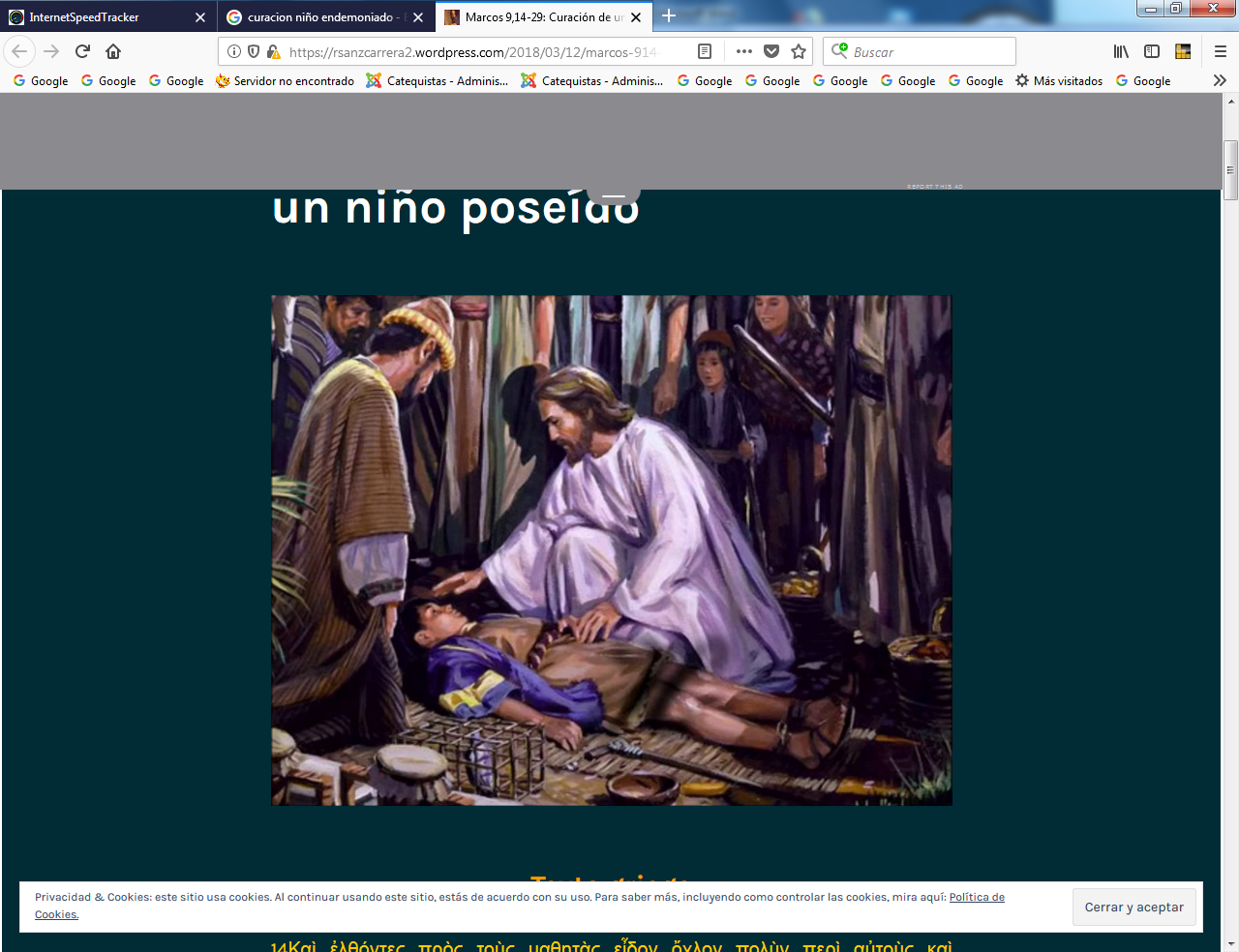 Curación del poseso . Pintura moderna griega15.  Curación del muchacho resistente ¿por qué?.   Mc 9. 14- 3214 Cuando volvieron a donde estaban los otros discípulos, los encontraron en medio de una gran multitud, discutiendo con algunos escribas.15 En cuanto la multitud distinguió a Jesús, quedó asombrada y corrieron a saludarlo.16 El les preguntó: «¿Sobre qué estabais discutiendo?».17 Uno de ellos le dijo: «Maestro, te he traído a mi hijo, que está poseído de un espíritu mudo.18 Cuando se apodera de él, lo tira al suelo y le hace echar espuma por la boca; entonces le crujen sus dientes y se queda rígido. Les pedí a tus discípulos que lo expulsaran pero no pudieron».19 «Generación incrédula, respondió Jesús, ¿hasta cuándo estaré con vosotros? ¿Hasta cuándo tendré que soportaros? Traédmelo aquí».20 Y ellos se lo trajeron. En cuanto vio a Jesús, el espíritu le sacudió violentamente, y cayó al suelo y se revolcaba, echando espuma por la boca21  Le preguntó al padre: «¿Cuánto tiempo hace que está así?». «Desde la infancia, le respondió,22 y muchas veces lo hace caer en el fuego o en el agua para matarlo. Si puedes hacer algo, ten piedad de nosotros y ayúdanos».23 «¡Si puedes...!», respondió Jesús. «Todo es posible para el que cree».24 Enseguida el padre del niño gritando dijo: «Creo, pero ayúdame en mi incredulidad (poca fe)».25 Al ver Jesús que se agolpaba una multitud, increpó al espíritu impuro, diciéndole: «Espíritu mudo y sordo, yo te lo ordeno, sal de él y no vuelvas más».26 Y el demonio, después de gritar, le sacudió violentamente al niño y salió de él, dejándolo como muerto, tanto que muchos decían: «Está muerto».27 Pero Jesús, tomándolo de la mano, lo levantó y se puso de pie.28 Cuando entró en la casa y quedaron solos, los discípulos le preguntaron: «¿Por qué nosotros no pudimos expulsarlo?».29 El les respondió: «Esta clase de demonios se expulsa sólo con la oración». 30 Al salir de allí atravesaron la Galilea; Jesús no quería que nadie lo supiera,31 porque enseñaba y les decía: «El Hijo del hombre va a ser entregado en manos de los hombres; lo matarán y, tres días después de su muerte, resucitará».32 Pero ellos no comprendían este dicho y tenían miedo de hacerle preguntas.16   El pago de tributos por Jesús   Mt 17. 22- 27 22 Mientras estaban reunidos en Galilea, Jesús les dijo: «El Hijo del hombre va a ser entregado en manos de los hombres:23 lo matarán y al tercer día resucitará». Y ellos quedaron  muy triste. 24 Al llegar a Cafarnaúm, los cobradores del impuesto del Templo se acercaron a Pedro y le preguntaron: «¿El Maestro vuestro no paga la didracma (impuesto)?».25 «Sí, lo paga», respondió él. Cuando Pedro llegó a la casa, Jesús se adelantó a preguntarle: «¿Qué te parece, Simón? ¿De quiénes perciben los impuestos y las tasas los reyes de la tierra, de sus hijos o de los extraños?».26 Y como Pedro respondió: «De los extraños», Jesús le dijo: ·"Eso quiere decir que los hijos están exentos.27 Sin embargo, para no escandalizar a esta gente, vete al lago, echa el anzuelo, toma el primer pez que salga y ábrele la boca. Encontrarás en ella una moneda de plata: tómala, y paga por mí y por ti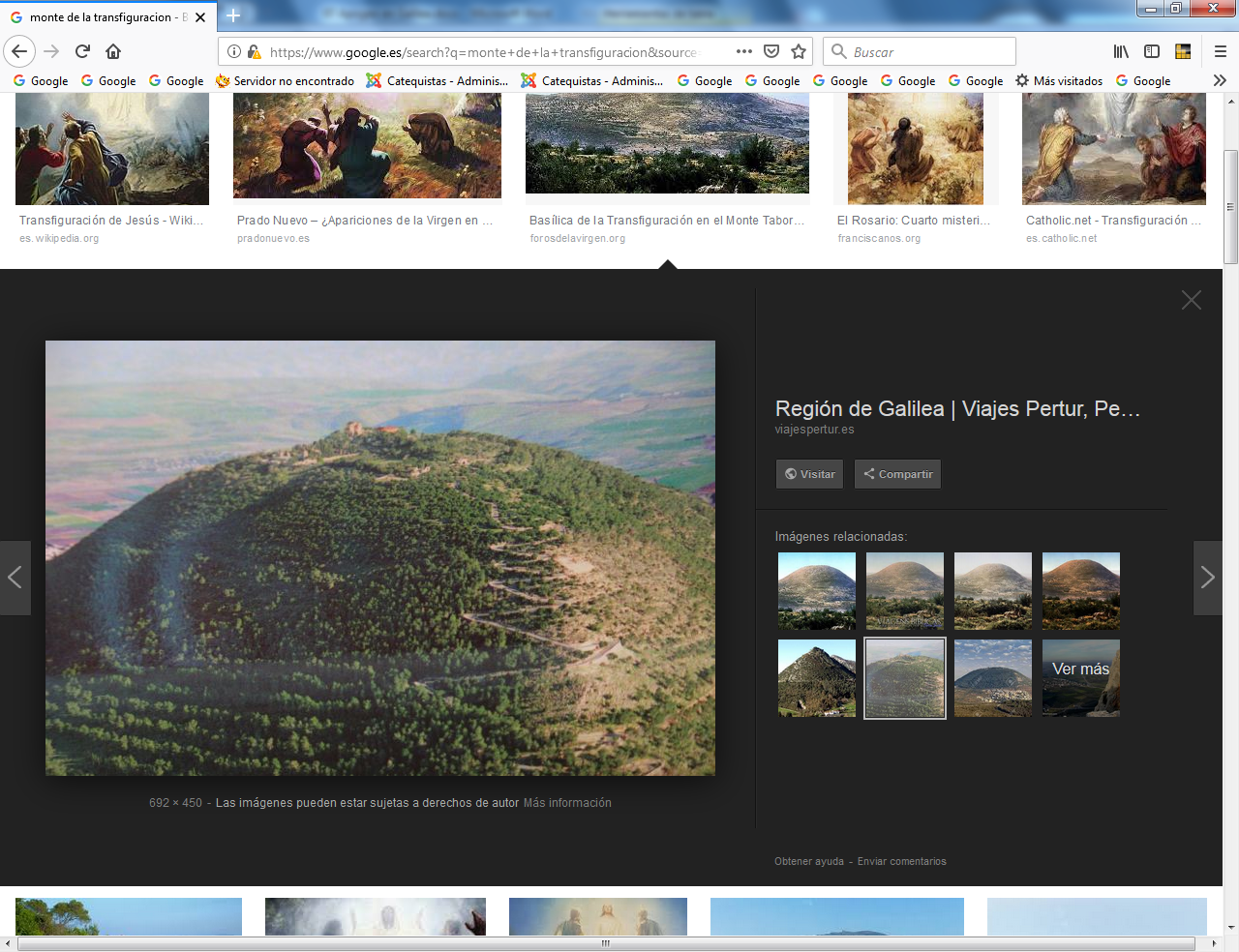 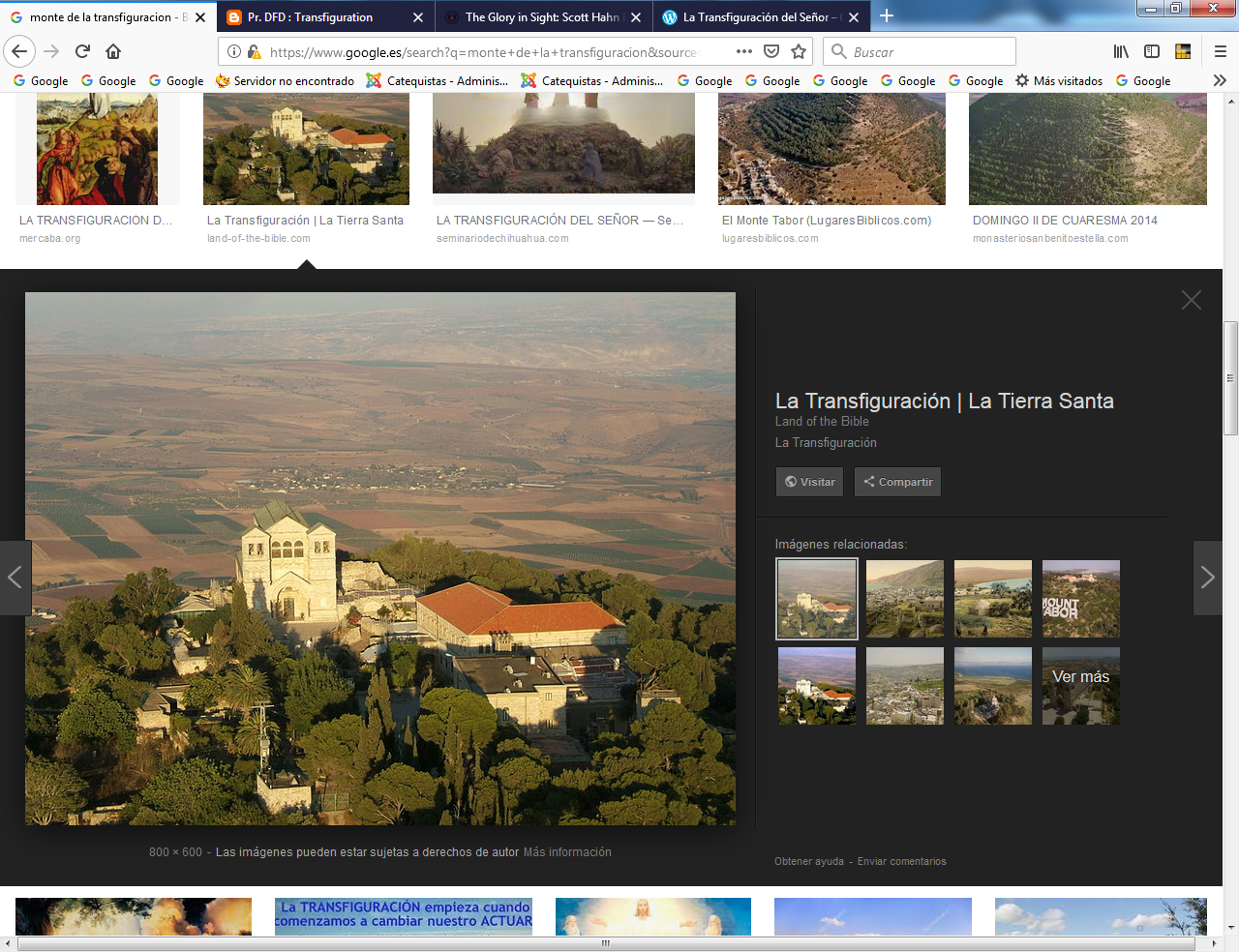 Monte de la transfiguración   17  Valor de la humildad   Mc.9. 33-50 44 [Y si tu pie es ocasión de escándalo, córtalo. Más vale entrar como en el cielo que ir con los dos pues al fuego]43 Si tu mano es para ti ocasión de pecado, córtala, porque más te vale entrar en la vida manco, que ir con tus dos manos a la Gehena del fuego inextinguible.45 Y si tu pie es para ti ocasión de tropiezo, córtalo, porque más te vale entrar lisiado en la vida, que ser arrojado con tus dos pies a la Gehena.47 Y si tu ojo es para ti ocasión de pecado, arráncalo, porque más te vale entrar con un solo ojo en el Reino de Dios, que ser arrojado con tus dos ojos a la Gehena,48 donde el gusano no muere y el fuego no se apaga.49 Porque cada uno será allí salado por el fuego.50 Y la sal es una cosa excelente, pero si se vuelve insípida, ¿con qué la volverá a salar? Que haya sal en vosotros mismos y viváis en paz unos con otros». 18   Discursos y Consignas  Mt 18. 1-22 1 En aquella hora los discípulos se acercaron a Jesús para preguntarle: «¿Quién es el más grande en el Reino de los Cielos?».2 Jesús llamó a un niño, lo puso en medio de ellos3 y dijo: «os aseguro que si vosotros no  cambiáis o os hacéis como niños pequeños, no entraréis en el Reino de los Cielos.4 Por lo tanto,  cualquiera que se haga como este niño, será el más grande en el Reino de los cielos.5 El que reciba a uno solo de estos pequeños en mi Nombre, me recibe a mí mismo. 6 Pero si alguien escandaliza a uno de estos pequeños que creen en mí, sería preferible para él que le ataran al cuello una piedra de molino y que lo hundieran en lo profundo del mar.7 ¡Ay del mundo a causa de los escándalos! Es inevitable que lleguen escándalos, pero ¡ay de aquel hombre por el que lleguen esos escándalos.8 Si tu mano o tu pie escandalizan, córtalos y arrójalos lejos de ti; porque más te vale entrar en la vida manco o cojo, que ser arrojado con tus dos manos o tus dos pies en el fuego eterno.9 Y si tu ojo es para ti causa de escándalo, arráncalo y tíralo lejos, porque más te vale entrar con un solo ojo en la vida, que ser arrojado con tus dos ojos en la Gehena del fuego.10 Mirad que no despreciéis a cualquiera de estos pequeños, porque os digo que sus ángeles en el cielo están viendo el rostro de mi Padre de los cielos.11 Porque el Hijo del Hombre ha venido a salvar lo que estaba perdido.12 ¿Qué os parece? Si un hombre tiene cien ovejas, y una de ellas se pierde, ¿no deja las noventa y nueve restantes en la montaña, y se va a buscar a la que se extravió?13 Y si llega a encontrarla, os aseguro que se alegrará más por ella que por las noventa y nueve que no se extraviaron.14 De la misma manera, el Padre que está en el cielo no quiere que se pierda ni uno solo de estos pequeños. 15 Si tu hermano peca, vete y corrígelo en particular. Si te escucha, habrás ganado a tu hermano.16 Si no te escucha, busca una o dos  más, para que el asunto se decida por la boca de dos o tres testigos y quede arreglado el asunto.17 Si se niega a hacerles caso a ellos, acúsalo en la asamblea Y si tampoco quiere escuchar a la asamblea, considéralo como gentil o publicano.18 Os aseguro que todo lo que vosotros atéis en la tierra, quedará atado en el cielo, y lo que desatéis en la tierra, quedará desatado en el cielo. 19 También os aseguro que si dos de vosotros se unen en la tierra para pedir algo, mi Padre que está en el cielo se lo concederá.20 Porque donde hay dos o tres que se reúnen en mi Nombre, yo estoy presente en medio de ellos».21 Entonces acercándose Pedro le dijo: «Señor, ¿cuántas veces tendré que perdonar a mi hermano las ofensas que me haga? ¿Hasta siete veces?».22 Jesús le respondió: «No te digo hasta siete veces, sino hasta setenta veces siete. 19 Parábolas del siervo cruel . Mt 18. 23-3523 Por eso, el Reino de los Cielos se parece a un rey que quiso arreglar las cuentas con sus siervos24 Comenzado el ajuste de las cuentas, le presentaron a uno que debía diez mil talentos.25 Como no podía pagar, el rey mandó que fuera vendido junto con su mujer, sus hijos y todo lo que tenía, para saldar la deuda.26 El servidor cayendo a sus pies le decía: "Señor, ten paciencia conmigo y dame un tiempo y te pagaré todo".27 El señor, movido a compasión,  lo dejó marchar y, además, le perdonó la deuda.28 Mas cuando salió el siervo encontró a uno de sus compañeros que le debía cien denarios y, tomándolo del cuello hasta ahogarlo, le dijo: "Págame lo que me debes".29 El otro se arrojó a sus pies y le suplicó: "Dame un tiempo y te pagaré la deuda".30 Pero él no quiso, sino que lo hizo poner en la cárcel hasta que pagara lo que debía.31 Los demás siervos, al ver lo que había sucedido, se apenaron mucho y fueron a contarlo a su señor.32 Este lo mandó llamar y le dijo: "Siervo malvado, me suplicaste, y te perdoné la deuda.33 ¿No debías también tú tener compasión de tu compañero, como yo me compadecí de ti?"34 Muy indignado, el señor, lo entregó en manos de los verdugos hasta que pagara todo lo que debía.35 Lo mismo hará también mi Padre celestial con vosotros, si no perdonáis de corazón a sus hermanos.35 Lo mismo hará también mi Padre celestial con vosotros, si no perdonáis de corazón a sus hermanos.20   Las mejores enseñanzas  Lc. 9. 1- 61 Jesús convocó a los Doce y les dio poder y autoridad para expulsar a toda clase de demonios y para curar las enfermedades.2 Y los envió a proclamar el Reino de Dios y a sanar a los enfermos,3 diciéndoles: «No llevéis nada para el camino, ni bastón, ni alforja, ni pan, ni dinero, ni tampoco dos túnicas cada uno.4 Permaneced en la casa donde os alojen, hasta el momento de partir. 5 Si no os reciben, al salir de esas ciudad sacudid hasta el polvo de sus pies, en testimonio contra ellos».6 Fueron entonces de pueblo en pueblo, anunciando la Buena Noticia y curando enfermos en todas partes.21  Herodes se interesa  Lc. 9 7-117 El tetrarca Herodes se enteró de todo lo que pasaba, y estaba muy desconcertado porque algunos decían: «Es Juan, que ha resucitado». 8 Otros decían: «Es Elías, que se ha aparecido», y otros: «Es uno de los antiguos profetas que ha resucitado».9 Pero Herodes decía: «A Juan lo hice decapitar. Entonces, ¿quién es este del que oigo decir semejantes cosas?». Y trataba de verlo10 Al regresar, los Apóstoles contaron a Jesús todo lo que habían hecho. El los llevó consigo, y se retiró a solas con ellos hacia una ciudad llamada Betsaida.11 Pero la multitud se dio cuenta y lo siguió. El los recibió, les habló del Reino de Dios y devolvió la salud a los que tenían necesidad de ser curados.  22  Los signos que los fariseos pedían a Jesus Mt 16 1 - 12 1 Los fariseos y los saduceos se acercaron a él y, para ponerlo a prueba, le pidieron que les hiciera ver un signo del cielo.[2 El les respondió: «Al atardecer, vosotros decís: «Va a hacer buen tiempo, porque el cielo está rojo como el fuego».3 Y de madrugada, decís: «Hoy habrá tormenta, porque el cielo está rojo oscuro». ¡De manera que sabéis interpretar el aspecto del cielo, pero no los signos de los tiempos!]4 Esta generación malvada y adúltera reclama un signo, pero no se le dará otro signo que el de Jonás». Y en seguida los dejó y se fue. 5 Al pasar a la orilla opuesta, los discípulos se olvidaron de llevar pan.6 Jesús les dijo: «Estad atentos y cuidaos de la levadura de los fariseos y de los saduceos».7 Ellos pensaban: «Lo dice porque no hemos traído pan».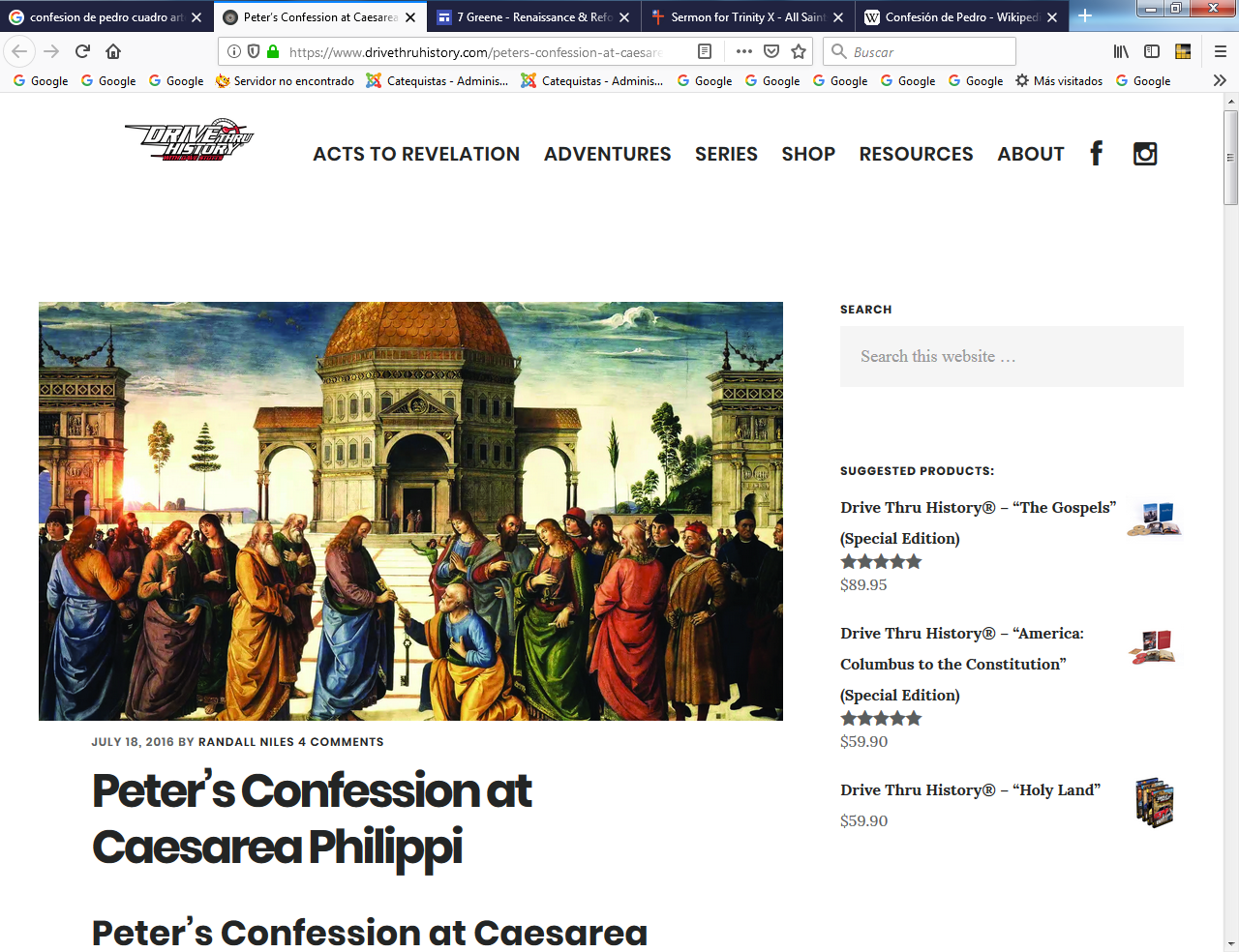 8  Jesús se dio cuenta y les dijo: «Hombres de poca fe, ¿qué estáis discutiendo entre  vosotros de panes que no tenéis?9 ¿Todavía no comprendéis? ¿No os acordáis ya de los cinco panes para cinco mil y las  canastas  que quedaron luego?10 ¿Ni de los siete panes para cuatro mil y cuántas canastas recogieron?11 ¿Cómo no comprendéis que no me refería al pan cuando os dije: Cuidaos de la levadura de los fariseos y de los saduceos?».12 Entonces entendieron que les había dicho que se cuidaran, no de la levadura del pan, sino de la doctrina de los fariseos y de los saduceos. 23  Otro viaje fuera de Galilea por Iturea y Traconítide   Mc 8 27 - 3827 Jesús salió con sus discípulos hacia los poblados de Cesarea de Filipo, y en el camino les preguntó: «¿Quién dice la gente que soy yo?.28 Ellos le respondieron: «Algunos dicen que eres Juan el Bautista; otros, Elías; y otros, alguno de los profetas».29  Les preguntó ¿Y vosotros quién decís que soy yo? Contestando Pedro le dijo: Tú eres el  Cristo.30 Jesús les ordenó terminantemente que no dijeran nada acerca de él. 31 Y comenzó a enseñarles que el Hijo del hombre debía padecer muchas cosas y ser rechazado por los ancianos, los sumos sacerdotes y los escribas; que debía ser condenado a muerte y resucitar después de tres días;32 y les hablaba de esto con toda claridad. Pedro, llevándolo aparte, comenzó a reprenderlo.33 Pero Jesús, dándose la vuelta y mirando a sus discípulos, lo reprendió, diciendo: «¡Retírate, vete lejos de mí, satanás! Porque tus pensamientos no son los de Dios, sino los de los hombres» 34 Entonces Jesús, llamando a la multitud, junto con sus discípulos, les dijo: «El que quiera venir detrás de mí, que se renuncie a sí mismo, que cargue con su  madero (cruz)  y me siga.35 Porque el que quiera salvar su vida, la perderá; y el que pierda su vida por mí y por la Buena Noticia, la salvará.36 ¿De qué le servirá al hombre ganar el mundo entero, si pierde su alma?37 ¿Y qué podrá dar el hombre a cambio de su alma?38 Porque si alguien se avergüenza de mí y de mis palabras en esta generación adúltera y pecadora, también el Hijo del hombre se avergonzará de él cuando venga en la gloria de su Padre con sus santos ángeles24 Mateo cita la confesión de Pedro en Cesarea de Filipo  Mt. 16. 13-2813 Al llegar a la región de Cesarea de Filipo, Jesús preguntó a sus discípulos: «¿Qué dice la gente sobre el Hijo del hombre? ¿Quién dicen que es?».14 Ellos le respondieron: «Unos dicen que es Juan el Bautista; otros Elías; y otros, Jeremías o alguno de los profetas».15 «Y vosotros, les preguntó, ¿quién decís que soy?».16 Tomando la palabra, Simón Pedro respondió: «Tú eres el Crsito, el Hijo de Dios vivo».   17 Y Jesús le dijo: «dichoso de ti, Simón, hijo de Jonás, porque esto no te lo ha revelado ni la carne ni la sangre, sino mi Padre que está en el cielo...18 Y yo te digo: «Tú eres Pedro, y sobre esta roca edificaré mi iglesia, y el poder del Hades (infierno) no prevalecerá contra ella.19 Yo te daré las llaves del Reino de los Cielos. Todo lo que ates en la tierra, quedará atado en el cielo, y todo lo que desates en la tierra, quedará desatado en el cielo».20 Entonces ordenó severamente a sus discípulos que no dijeran a nadie que él era el Mesías. 21 Desde aquel día, Jesús comenzó a anunciar a sus discípulos que debía ir a Jerusalén, y sufrir mucho de parte de los ancianos, de los sumos sacerdotes y de los escribas; que debía ser condenado a muerte y resucitar al tercer día.22 Pedro lo llevó aparte y comenzó a reprenderlo, diciendo: «Dios no lo permita, Señor, eso no sucederá23 Pero él, dándose vuelta, dijo a Pedro: «¡Vete de mi vista, satanás (adversario)! Tú eres para mí un tropiezo, porque tus pensamientos no son los de Dios, sino los de los hombres». 24 Entonces Jesús dijo a sus discípulos: «El que quiera venir detrás de mí, que renuncie a sí mismo, que cargue con su madero (cruz) y me siga.25 Porque cualquiera que quiera salvar su vida la perderá; y el que pierda su vida a causa de mí la encontrará.26 ¿Qué aprovechará al hombre ganar el mundo entero si pierde su alma? ¿Y qué podrá dar el hombre a cambio de su alma?27 Porque el Hijo del hombre va a venir  en la gloria de su Padre, rodeado de sus ángeles, y entonces recompensará a cada uno de acuerdo con sus obras.28 De cierto que algunos de los que están aquí presentes no conocerán la muerte antes de ver al Hijo del hombre, cuando venga en su Reino25  Con los discípulos. Confesión de Pedro   Lc. 9 18-2718 Un día en que Jesús oraba a solas y sus discípulos estaban con él, les preguntó: «¿Quién dice la gente que soy yo?».19 Ellos le respondieron: «Unos dicen que eres Juan el Bautista; otros, Elías; y otros, alguno de los antiguos profetas que ha resucitado». 20 «Pero vosotros, les preguntó, ¿quién decís que soy yo?». Pedro, tomando la palabra, respondió: «Tú eres el Cristo de Dios».21 Y él les ordenó terminantemente que no lo dijeran a nadie. 22 «El hijo del hombre, les dijo, debe sufrir mucho, ser rechazado por los ancianos, los sumos sacerdotes y los escribas, ser condenado a muerte y resucitar al tercer día23 Después dijo a todos: «El que quiera venir detrás de mí, que renuncie a sí mismo, que cargue con su cruz cada día y me siga.24 Porque el que quiera salvar su vida, la perderá; y el que pierda su vida por mí, la salvará. 25 ¿De qué le servirá al hombre ganar el mundo entero, si pierde y arruina su vida?26 Porque si alguien se avergüenza de mí y de mis palabras, el Hijo del Hombre se avergonzará de él cuando venga en su gloria y en la gloria del Padre y de los santos ángeles.27 Os aseguro que algunos de los que están aquí presentes no morirán antes de ver el Reino de Dios».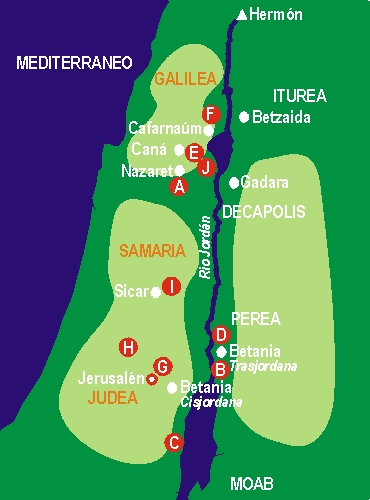 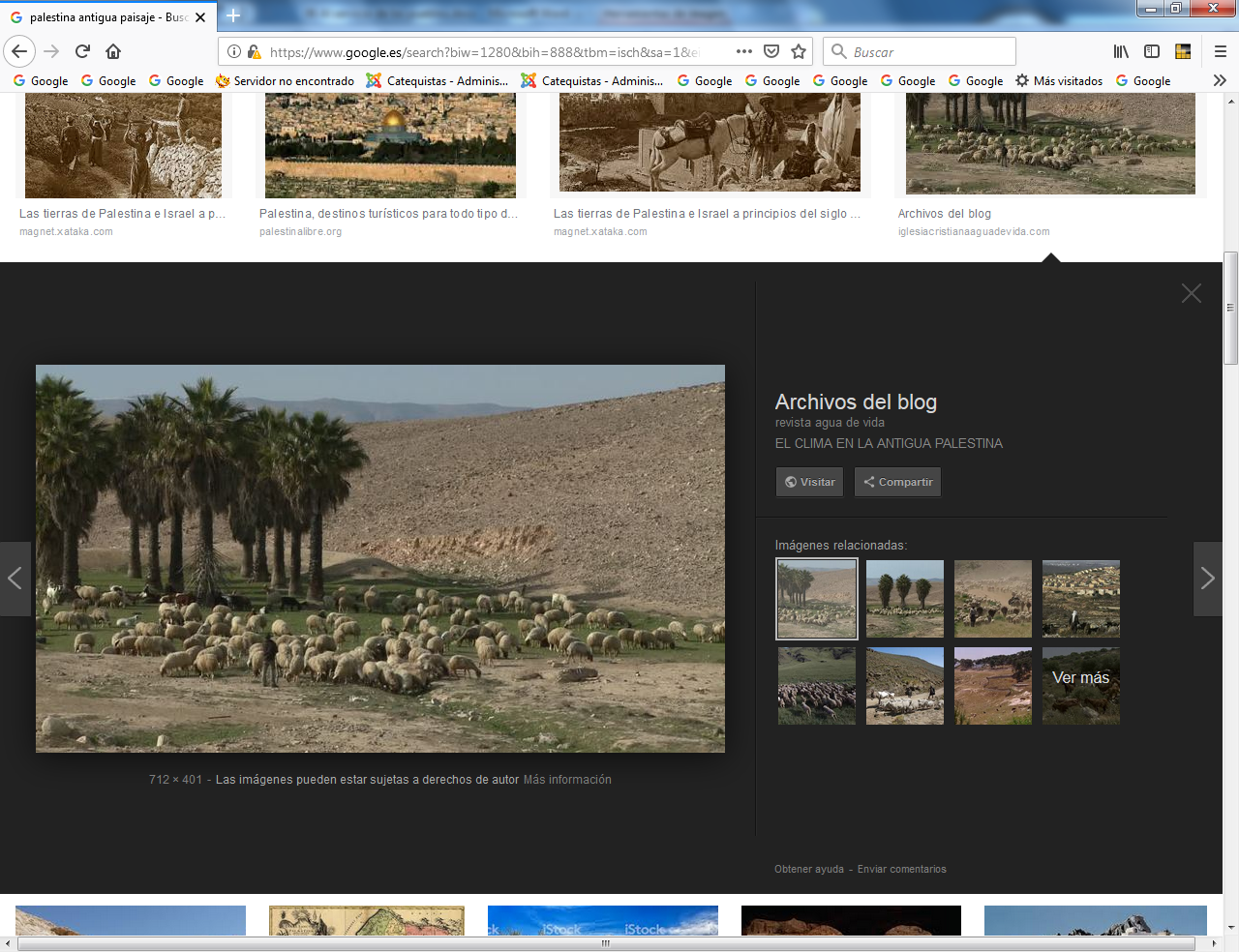 Paisaje de Iture y Cesafrea de Filipo 26. Consignas de apertura apostólica  Lc 9 . 44-50 44 «Escuchad bien esto que os digo: El Hijo del hombre va a ser entregado en manos de los hombres».45 Pero ellos no entendían estas palabras: su sentido les estaba velado, de manera que no podían comprenderlas, y temían interrogar a Jesús acerca de esto.46 Entonces se les ocurrió preguntarse quién sería el más grande. 47 Pero Jesús, conociendo sus pensamientos, tomó a un niño y acercándolo,48 les dijo: «El que recibe a este niño en mi Nombre, me recibe a mí; y el que me recibe a mí, recibe a aquel que me envió; porque el más pequeño de vosotros, ese es el más grande».49 Juan, dirigiéndose a Jesús, le dijo: «Maestro, hemos visto a uno que expulsaba demonios en tu Nombre y tratamos de impedírselo, porque no es de los nuestros».50 Pero Jesús le dijo: «No se lo impidáis, porque el que no está contra vosotros, está con vosotros51 Cuando estaba por cumplirse el tiempo de su elevación al cielo, Jesús se encaminó decididamente hacia JerusalénLa fiesta de la Tiendas o Tabernáculos se celebraba en Jerusalén y Galilea en el comienzo del Otoño (Septiembre). Es probable que fue en esta ocasión (segundo viaje)   cuando se relatan algunos de los hechos de Jesús en la Ciudad Santa. Tales son los que siguen aquí . Aquí se comenzó  conocerle en la ciudad y templo. Y después regreso a su tierra de Galilea, donde también había grupos de fariseos muy activos , con los cuales Jesús discrepó  Es de suponer que durante varios meses de invierno se mantuvo en la región y esperó a que llegara el tiempo de la Pascua, en la primavera, para volver de nuevo a Judea en su último periodo de su acción misionera.La transfiguración y el especial milagro que hizo del muchacho poseído por el espíritu malvado que los apóstoles no pudieron expulsar, fueron ya  un  paso importante en el camino de Jesús. Desde entonces ya fue todo "caminar hacia Jerusalen" según les dijo a los tres apóstoles que le acompañaron en la cima del monte y en la conversación que con ello tuvo en eñ descenso.